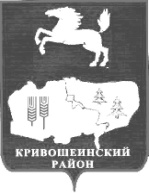 Контрольно-счетная комиссия муниципального образования Кривошеинский район636300 с. Кривошеино, Кривошеинский район, Томской областиУл. Ленина 26.  исх.  42   от 20.11.14г.                                                                     Главе Администрации                                                                                                             Кривошеинского сельского                                                                             поселения                                                                                    О.Н. Рудовой                                                                                                                                                                                       Заключение          Контрольно-счетной комиссией муниципального образования Кривошеинский район, на проект бюджета исполнительно- распорядительного органа  Администрации «Кривошеинского  сельского поселения».             Заключение Контрольно-счетной комиссии (далее- Заключение) на проект бюджета 2015 года и плановый период 2016 и 2017 годов подготовлено в соответствии ст.184 Бюджетного законодательства Российской Федерации от 17.07.1998г. №145-ФЗ; ст.9 Федерального Закона от 07.02.2011г. №6-ФЗ «Об общих принципах организации деятельности Контрольно-счетных органов субъектов Российской Федерации и муниципальных образований» ст.10 Решения  Думы Кривошеинского района от 26.12.2013г. №325 «Положение о бюджетном процессе в муниципальном образовании Кривошеинский район».          В контрольно-счетную комиссию муниципального образования Кривошеинский район внесен проект местного бюджета МО «Кривошеинское сельское поселение»на очередной финансовый год».           Контрольно-счетной комиссией проанализирован представленный МО «Кривошеинское сельское поселение» прогноз социально-экономического развития  МО «Кривошеинское сельское поселение на 2015-2017 годы»; структура и содержание проекта бюджета, приложений к проекту бюджета, документов и материалов, представленных с проектом бюджета, также проверено наличие и оценено состояние нормативной и методической базы, регулирующей порядок их формирования и муниципальных программ МО Кривошеинского сельского поселения на период с 2012 по 2015 годы и на перспективу  по 2020 год.            Ожидаемое исполнение доходов за 2014 год в муниципальном образовании Кривошеинское сельское поселение в сумме  15019,5 тысяч рублей,  в сравнении  с 2013 годом увеличение на 884,5 тысяч рублей или (11%).          Доходы бюджета поселения на 2015 год спрогнозированы  в сумме 13658,60 тысяч рублей в сравнении с очередным финансовым  2014 годом снижение  роста на 476,4 тысячи рублей или (6%), по следующим показателям:        1. Налоговые доходы составляют 85% от общего дохода в 2015 году в сумме 9951,0 тысяча рублей, снижение темпа  на 2196,0 тысяч рублей или (9%) из них:         - доходы от уплаты акцизов на дизельное топливо – запланировано на 2015 год в сумме 1138,0 тысяч рублей, ожидаемое исполнение за 2014 год 1138,0 тысяч рублей;        - единый сельскохозяйственный налог – запланировано на 2015 год в сумме 7,0 тысяч рублей, уменьшение темпа роста с ожидаемым исполнение за 20144 год на 15 тысяч рублей или 81;        - налог на имущество- запланировано на 2015 год в сумме 848,0 тысяч рублей, увеличение темпа роста с ожидаемым исполнением 2014 года на 96 тысяч рублей или 8%;       - земельный налог- запланировано на 2015 год в сумме 1053,0 тысячи рублей, увеличение с ожидаемым исполнением 2014 годом на 148 тысяч рублей или 4%.        2. Неналоговые доходы составляют 6% от общего дохода в 2015 году в сумме 1718,0 тысяч рублей, снижение темпа роста  на 1287,0 тысяч рублей или (2%) из них:      - арендная плата земли – запланировано на 2015 год в сумме 438,0 тысяч рублей, снижение темпа роста с ожидаемым исполнением 2014 года в сумме 2912,0 тысяч рублей или 0,7%;     - доходы от сдачи в аренду имущества- запланировано на 2015 год в сумме 699,0 тысяч рублей, снижение темпа роста с ожидаемым исполнением 2014 года на 53 тысячи рублей 1%;    - плата за найм жилья – запланировано на 2015 год в сумме 194,0 тысячи рублей, снижение темпа с ожидаемым исполнением на 2014 год в сумме 6,0 тысяч рублей или 0,9%.       3. Безвозмездные поступления составляют 9% от общего дохода в 2015 году в сумме 1989,60 тысяч рублей.            Согласно представленным материалов, расходы на содержание муниципального образования «Кривошеинское сельское поселение» планировались в соответствии с методикой расчета и распределения дотаций на выравнивание бюджетной обеспеченности поселений ( в ред. Закона Томской области от 14.09.2009г. №176-ОЗ).            Общая сумма расходов бюджета Кривошеинского сельского поселения спрогнозирована в сумме  13658,60 тысяч рублей, что на 476,40 тысяч рублей или 6%  ниже относительно показателей бюджета поселения на 2014 года, из них:        - по разделу 0100 «Общегосударственные вопросы» в 2015 году составят  3841,10  тысяч рублей, увеличение  с 2014 годом  на  6%;       - по разделу 0400 «Национальная экономика» в 2015 году составят 400,0 тысяч рублей, уменьшение темпа с 2014 годом на 8 %;      - по разделу 0500 «Жилищно-коммунальное хозяйство» в 2015 году составят 1834,9 тысяч рублей, уменьшение с 2014 годом на  55%;       - по разделу 0700 «Образование» в 2015 году составят 20,0 тысяч рублей уменьшение с 2014 годом на 10%;       - по разделу 0800 «Культура и кинематография» в 2015 и 2014 годах показатель останется на прежнем уровне  в сумме 1714,0 тысяч рублей;       - по разделу 1100 «»Физическая культура и спорт» в 2015 году составят 345,8 тысяч рублей.        Основные характеристики проекта бюджета на 2015 год, составляют: доходы -  определены в сумме 13658,60 тысяч рублей, расходы в сумме 13658,60 тысяч рублей, спрогнозированный  бюджет Кривошеинского сельского поселения сбалансирован.      Объем финансирования целевых программ в Кривошеинском сельском поселении на 2015 год спрогнозировано  в сумме 3957,0 тысяч рублей.      Фонд оплаты труда с начислениями на 2015 год доведен до годовой потребности с учетом индексации на 6% к уровню года.     Проиндексированы расходы на коммунальные услуги, электрической энергии и  учетом индекса роста тарифов с учетом особенностей по отдельным расходам.        Формирование межбюджетных отношений на 2015 год произведено в соответствии с Законом Томской области «О межбюджетных отношениях в Томской области» от 13.08.2007г. №170-ОЗ.Расходы по целевым программам запланированы в сумме 3957,0 тысяч рублей и представлены в Приложении 9 «Перечень и объемы финансирования МЦП на 2015 год» к проекту Решения.         Рассмотрев проект местного бюджета на соответствие требованиям бюджетного законодательства РФ, считаю необходимым обратить внимание на следующее:Решение Совета Кривошеинского поселения  привести в соответствие статьи     184.1 Бюджетного кодекса РФ;Пояснительную записку  к прогнозу социально-экономического развития села привести в соответствие статьи 173.4.Документы и материалы представленные в месте с проектом привести в соответствие статьи 184.2  Бюджетного  кодекса.                                                                                                    4.       В  приложение №3  «Перечень источников доходов, закрепленных за главными   администраторами доходов муниципального образования Кривошеинского сельского поселения» привести в соответствие с Приказом Минфина России от 01.07.2013 года №65-н «Об утверждении Указаний доходов бюджетов о порядке применения бюджетной  классификации» код11402035100000440, привести в соответствие. На основании изложенного Контрольно-счетная комиссия  МО Кривошеинского района  предлагает  принять представленный проект решения Совета Кривошеинского сельского поселения «Об утверждении бюджета МО «Кривошеинское   сельское поселение» на 2015 год с учетом  Аудитор Контрольно- счетнойкомиссии                                                                                                        И.В.Гуськова                   